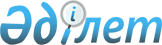 Об утверждении Положения государственного учреждения "Отдел финансов города Талдыкорган"
					
			Утративший силу
			
			
		
					Постановление акимата города Талдыкорган Алматинской области от 30 ноября 2015 года № 34-1261. Зарегистрировано Департаментом юстиции Алматинской области 22 декабря 2015 года № 3630. Утратило силу постановлением акимата города Талдыкорган Алматинской области от 27 июня 2016 года № 29-420      Сноска. Утратило силу постановлением акимата города Талдыкрган Алматинской области от 27.06.2016 № 29-420.

      В соответствии с подпунктом 8) статьи 18 Закона Республики Казахстан от 1 марта 2011 года "О государственном имуществе" и Указом Президента Республики Казахстан от 29 октября 2012 года № 410 "Об утверждении Типового положения государственного органа Республики Казахстан", акимат города ПОСТАНОВЛЯЕТ:

      1. Утвердить Положение государственного учреждения "Отдел финансов города Талдыкорган" согласно приложению.

      2.Государственному учреждению "Отдел финансов города Талдыкорган" (Ибрагимова Мадина Айтказыевна) в установленном законодательством порядке осуществить регистрацию Положения в органах юстиции.

      3. Руководителю государственного учреждения "Отдел финансов города Талдыкорган" Ибрагимовой Мадине Айтказыевне осуществить официальное опубликование настоящего постановления после государственной регистрации в органах юстиции на интернет-ресурсе, определяемом Правительством Республики Казахстан и интернет-ресурсе акимата города, а также в газете "Талдыкорган", периодическом печатном издании, получившим право официального опубликования нормативных правовых постановлений акимата города и нормативных правовых решений акима города.

      4. Контроль за исполнением настоящего постановления возложить на заместителя акима города Булдыбаева Кайрата Найманбаевича.

      5. Настоящее постановление вступает в силу со дня государственной регистрации в органах юстиции и вводится в действие по истечении десяти календарных дней после дня его первого официального опубликования.

 Положение о государственном учреждении "Отдел финансов города Талдыкорган" 1. Общие положения      1. Государственное учреждение "Отдел финансов города Талдыкорган" (далее - Отдел) является государственным органом Республики Казахстан, осуществляющим руководство в сфере финансов.

      2. Отдел осуществляет свою деятельность в соответствии с Конституцией и законами Республики Казахстан, актами Президента и Правительства Республики Казахстан, иными нормативными правовыми актами, а также настоящим Положением.

      3. Отдел является юридическим лицом в организационно-правовой форме государственного учреждения, имеет печать и штампы, со своим наименованием на государственном языке, бланки установленного образца, в соответствии с законодательством Республики Казахстан счета в органах казначейства.

      4. Отдел вступает в гражданско-правовые отношения от собственного имени.

      5. Отдел имеет право выступать стороной гражданско-правовых отношений от имени государства, если оно уполномочено на это в соответствии с законодательством.

      6. Отдел по вопросам своей компетенции в установленном законодательством порядке принимает решения, оформляемые приказами руководителя Отдела и другими актами, предусмотренными законодательством Республики Казахстан.

      7. Структура и лимит штатной численности Отдела утверждаются в соответствии с действующим законодательством.

      8. Местонахождение юридического лица: индекс 040000, Республика Казахстан, Алматинская область, город Талдыкорган, улица Абая, № 256.

      9. Полное наименование государственного органа - государственное учреждение "Отдел финансов города Талдыкорган".

      10. Настоящее Положение является учредительным документом Отдела.

      11. Финансирование деятельности Отдела осуществляется из местного бюджета.

      12. Отделу запрещается вступать в договорные отношения с субъектами предпринимательства на предмет выполнения обязанностей, являющихся функциями Отдела.

      Если Отделу законодательными актами предоставлено право осуществлять приносящую доходы деятельность, то доходы, полученные от такой деятельности, направляются в доход государственного бюджета.

 2. Миссия, основные задачи, функции, права и обязанности Отдела      13. Миссия Отдела: реализация функции государственного управления в сфере исполнения бюджета, координации управления городским коммунальным имуществом.

      14. Задачи:

      1) реализация государственной политики в области исполнения бюджета;

      2) координация управления городским коммунальным имуществом в соответствии с действующим законодательством Республики Казахстан;

      15. Функции:

      1) организация исполнения бюджета и координация деятельности администраторов бюджетных программ по исполнению бюджета;

      2) составление, утверждение и ведение сводного плана финансирования по обязательствам, сводного плана поступлений и финансирования по платежам;

      3) проведение комплекса мероприятий по обеспечению полноты и своевременности зачисления поступлений в бюджет;

      4) управление бюджетными деньгами;

      5) осуществление бюджетного мониторинга;

      6) осуществление учета и анализа использования средств резерва местного исполнительного органа;

      7) предоставление отчетов по исполнению бюджета местному исполнительному органу области, местный исполнительный и представительный орган города в установленный законодательством порядке и в установленные сроки;

      8) проведение конкурса в соответствии с законодательством Республики Казахстан по определению периодического печатного издания для опубликования извещения о проведении торгов по приватизации городского коммунального имущества;

      9) предоставление городского коммунального имущества в имущественный наем (аренду), доверительное управление физическим лицам и негосударственным юридическим лицам без права последующего выкупа, с правом последующего выкупа или правом последующей передачи в собственность субъектам малого предпринимательства на безвозмездной основе, если иное не предусмотрено законами Республики Казахстан;

      10) организация учета, хранения, оценки и дальнейшего использования городского коммунального имущества, обращенного (поступившего) в коммунальную собственность, признанного в порядке, установленном законодательством Республики Казахстан, бесхозяйным, перешедшего государству по праву наследования, а также выморочного имущества, находок, безнадзорных животных, безвозмездно перешедших в порядке, установленном законодательством Республики Казахстан, в коммунальную собственность, доли кладов, не содержащих вещей, относящихся к культурным ценностям;

      11) осуществление контроля за выполнением доверительным управляющим обязательств по договору доверительного управления городским коммунальным имуществом;

      12) осуществление приватизации городского коммунального имущества, в том числе привлечение посредника для организации процесса приватизации, обеспечение оценки объекта приватизации, осуществление подготовки и заключение договоров купли-продажи объекта приватизации и контроль за соблюдением условий договоров купли-продажи;

      13) осуществление иных функции возлагаемых на Отдел законодательством Республики Казахстан.

      16. Права и обязанности:

      1) запрашивать и получать необходимую в своей деятельности информацию от государственных органов и иных организаций;

      2) осуществлять пользование имуществом, находящимся на праве оперативного управления;

      3) разрабатывать проекты нормативных правовых актов акима, акимата города входящих в компетенцию Отдела;

      4) своевременно и качественно рассматривать обращения физических и юридических лиц;

      5) в пределах своей компетенции осуществлять иные права и обязанности в соответствии с законодательством Республики Казахстан.

 3. Организация деятельности Отдела      17. Руководство Отдела осуществляется первым руководителем, который несет персональную ответственность за выполнение возложенных на Отдел задач и осуществление им своих функций.

      18. Первый руководитель Отдела назначается на должность и освобождается от должности акимом города Талдыкорган.

      19. Первый руководитель Отдела не имеет заместителей.

      20. Полномочия первого руководителя Отдела:

      1) в пределах своей компетенции определяет обязанности и полномочия работников Отдела;

      2) в соответствии с действующим законодательством назначает и освобождает от должности работников Отдела;

      3) в установленном законодательством порядке поощряет и налагает дисциплинарные взыскания на работников Отдела;

      4) в пределах своей компетенции издает приказы;

      5) в пределах своей компетенции представляет интересы Отдела в государственных органах и иных организациях;

      6) противодействует коррупции в Отделе с установлением за это персональной ответственности;

      7) осуществляет иные полномочия в соответствии с законодательством Республики Казахстан.

      Исполнение полномочий первого руководителя Отдела в период его отсутствия осуществляется лицом, его замещающим в соответствии с действующим законодательством.

 4. Имущество Отдела      21. Отдел может иметь на праве оперативного управления обособленное имущество в случаях, предусмотренных законодательством.

      Имущество Отдела формируется за счет имущества, переданного ему собственником, а также имущества (включая денежные доходы), приобретенного в результате собственной деятельности и иных источников, не запрещенных законодательством Республики Казахстан.

      22. Имущество, закрепленное за Отделом, относится к коммунальной собственности.

      23. Отдел не вправе самостоятельно отчуждать или иным способом распоряжаться закрепленным за ним имуществом и имуществом, приобретенным за счет средств, выданных ему по плану финансирования, если иное не установлено законодательством.

 5. Реорганизация и упразднение Отдела      24. Реорганизация и упразднение Отдела осуществляется в соответствии с законодательством Республики Казахстан.


					© 2012. РГП на ПХВ «Институт законодательства и правовой информации Республики Казахстан» Министерства юстиции Республики Казахстан
				
      Аким города

Б. Карасаев 
Приложение Утверждено постановлением акимата города Талдыкорган от "30" ноября 2015 года № 34-1261